Руководителям органов управления АПК муниципальных образованийКомитет сельского хозяйства Волгоградской области (далее – комитет) 22.09.2023 в 13.00 проводит селекторное совещание по вопросу заключения договоров страхования урожая озимых сельскохозяйственных культур сева 2023 года и об увязке мер государственной поддержки с агрострахованием.Просим обеспечить участие в совещании: руководителя органа управления АПК муниципального образования;ответственного лица по вопросу организации работы по агрострахованию на территории муниципального района; сельскохозяйственных товаропроизводителей Вашего муниципального образования.Данное письмо просим разместить на официальных сайтах администрации и сельских поселений муниципального образования в сети Интернет.Информацию об участниках совещания – сельскохозяйственных товаропроизводителях просим представить в комитет не позднее 
16.00 21.09.2023 на адрес электронной почты O_Vasyukova@volganet.ru.Председатель комитета	М.В. МорозоваБерезка Светлана Владимировна8 (8442) 30-96-62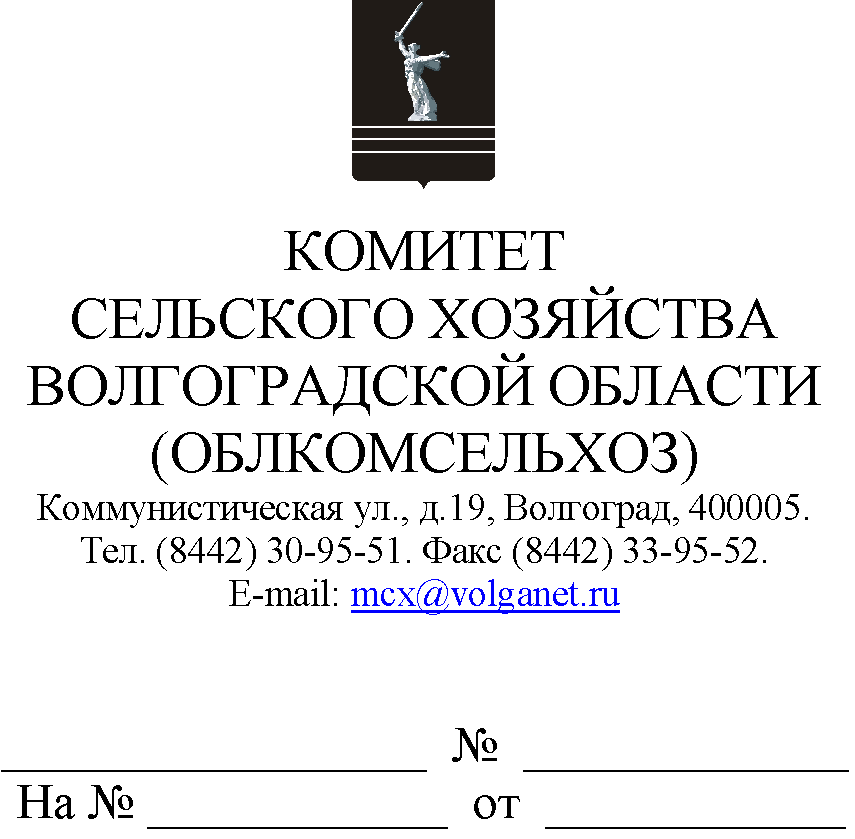 